Кроссворд 1Тема: Непроверяемые безударные гласные. Словарные слова.По горизонтали.1. То он блин, то он клин, ночью на небе один. 2. Самый бойкий я рабочий в мастерской, колочу я что есть мочи день-деньской. 3. Растет на грядке зеленая ветка, а на ней - красные детки.  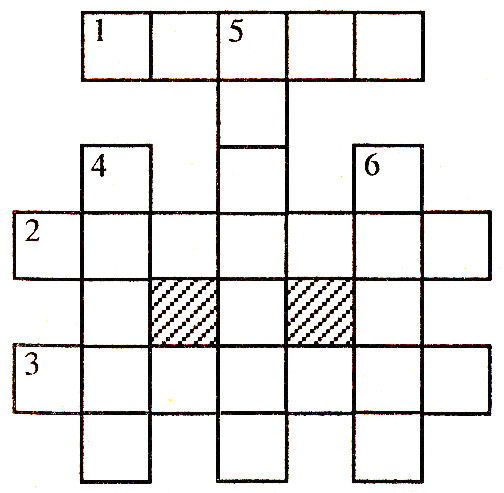 По вертикали.4. Без рук, без ног, а рисовать умеет. 5. Всегда шагаем мы вдвоем, похожие, как братья. Мы за обедом - под столом, а ночью - под кроватью. 6. В лесу кланяется, придет домой - растянется. Кроссворд 2Тема: Правила обозначения гласных после шипящих (жи, иш, ча, щa, чу, щу). По горизонтали.1. Ходят с края на край, режут черный каравай. 2. Кто, ворочая усами, раскомандывался нами? «Можно есть! Пора гулять! Умываться и - в кровать!». 3. В щели глядятся, вылезть боятся. 4. Где упрется хвостом, станет дырка потом. 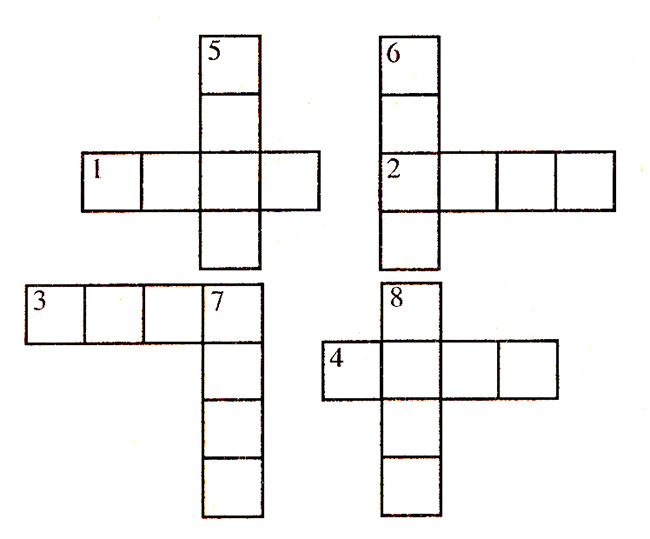 По вертикали:5. Мы проворные сестрицы, быстро бегать мастерицы. В дождь - лежим, в мороз -  бежим, уж такой у нас режим. 6. Летит орлица по синему небу, крылья распластала, солнышко застлала. 7. К розе они не подпускают, доски прикрепляют. 8. Без меня не побежит не одна машина, а зовусь я ... Кроссворд 3Тема: Звонкие и глухие согласные.1. Красные двери в пещере моей, белые звери сидят у дверей. И мясо, и хлеб - всю добычу мою - я с радостью этим зверям отдаю. 2. Весной вырастает, а осенью опадает. 3. Есть и ножка, есть и шляпка, а не гриб. 4. В одежде богатой живет без оконца, да сам слеповатый, не видывал солнца. 5. Мягкие лапки, а в лапках царапки. 6. На самолете это слово и на корабле, можно встретить его и вдоль шоссе. 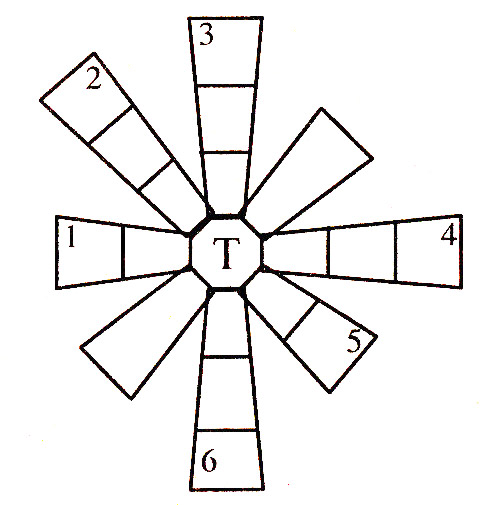 Кроссворд 4Тема: Звонкие и глухие согласные на конце слов.По горизонтали.1. Сутул, горбат, все поле перешел, все суслоны перечёл. 2. Скатерть бела всю землю одела.  3. Стоит Егорий в полугорье. Копьем подпирается, шапкой накрывается. 1 4. Лежит мужичок в золотом кафтане, подпоясан пояском, встать не может, люди поднимают. 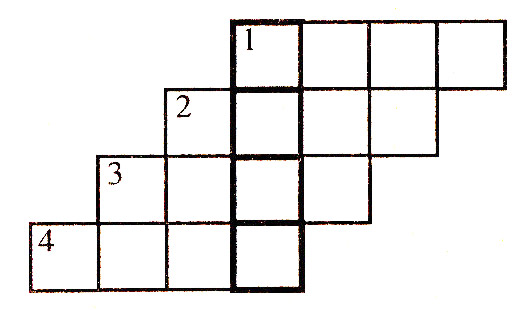 Если вы правильно заполнили, то в обведенных клеточках по вертикали еще раз прочтете слово, которое является отгадкой.Кроссворд 5Тема: Правила правописания согласных в корне слов.По горизонтали.1. В шубе летом, зимой раздетый. 2. Есть всегда он у людей, есть всегда у кораблей. 3. Пал брус на всю Русь, на том брусу двенадцать елок, в каждой четыре ветки. 4. Сложишь - клин, развернешь - блин. 5. Рассыпался горох на семьдесят дорог, никто его не подберет: ни царь, ни царица, ни красная девица. 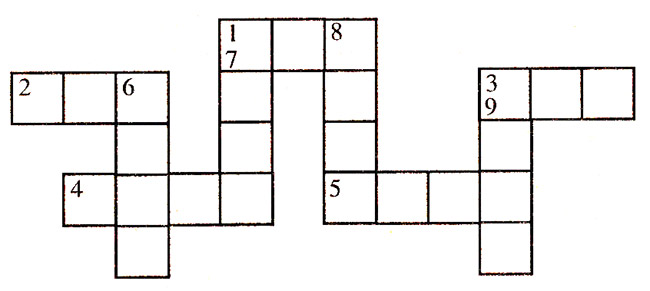 По вертикали.6. Стоит Егорий в полугорье, копьем подпирается, шапкой накрывается. 7. Летом вырастает, а осенью опадает. 8. Зимой в поле лежал, а весной в реку побежал. 9. Через дорожку живу, а брата не вижу. Кроссворд 6Тема: Правописание мягкого знака после шипящих у имен существительных.По горизонтали.1. Что за весенняя птица любит за плугом ходить и кормиться? 2. Шевельнул бородкой гном - и вошел хозяин в дом. 3. Я антоним к слову смех. Не от радости, утех - я бываю поневоле от несчастья и от боли, от обиды, неудач. Догадались - это ... 4. Секу, секу - не высеку, рублю, рублю - не вырублю. 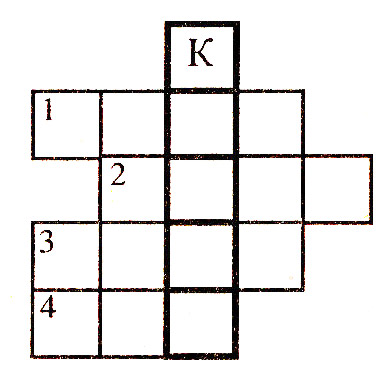 Если вы все заполнили правильно, то в обведенных клеточках по вертикали прочтете слово на то же правило. Кроссворд 7Тема: Правописание мягкого знака после шипящих у имен существительных.1. Ходит вдоль каравая, его разрезая. 2. Утка в море, хвост на заборе. 3. Зимой все ест, а летом спит. Тело теплое, а крови нет. 4. Мала, а никому не мила. 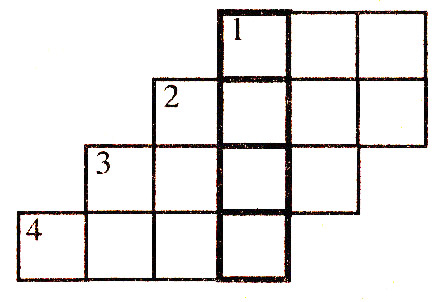 Если вы все заполнили правильно, то в обведенных клеточках прочтете ответ на загадку: «Черная корова весь мир поборола». Кроссворды«В НАЗВАНЬЯХ ЖИВОТНЫХ И РЫБ - МЯГКИЙ ЗНАК, НА КОНЦЕ ОН СТОИТ - ВОТ ТАК»Тема: Правописание мягкого знака в именах существительных нарицательных и собственных, одушевленных и неодушевленных.Задание: впишите название животных и рыб, которые оканчиваются на «ь».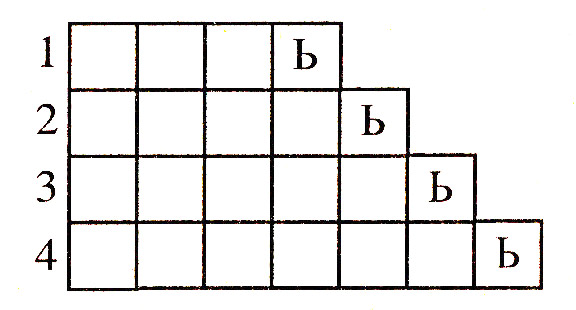 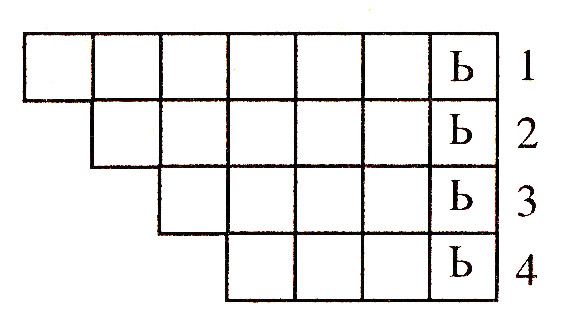 Кроссворд в загадках1. Приманку сорвалаИ, не сказав «спасибо»,Куда-то уплыла, Невежливая... 2. Эта вещь тебе знакома –Прогоняет ночь из дома. 3. Он на вид такой простой,А нет его - и стол пустой. 4. Есть у дедушки и кошки,Есть у рака и жука.Что? Подумай-ка немножкоИ ответь наверняка. 5. Круглый год в пушистой шубе,Остры когти, крепки зубы.Ходит в доме как хозяйка.Кто? Попробуй, угадай-ка! 6. В дома пускает только свет,А жару и холод - нет! 7. Белый камень в воду канет.Камня нет, а сладко станет. 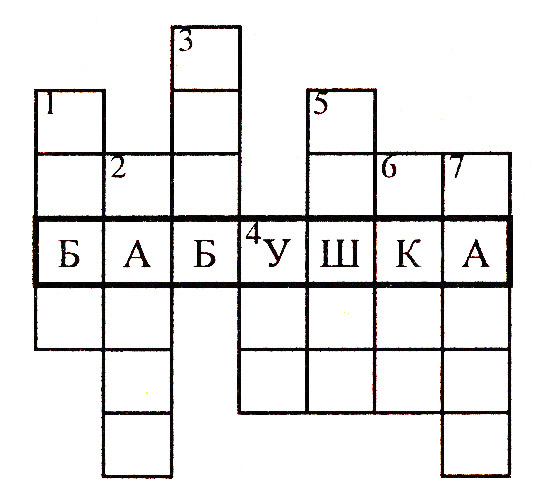 Кроссворд «Все работы хороши»1. Одежду шьет. 2. За рулем такси сидит. 3. Людей лечит. 4. Детей в школе учит. 5. Билеты в автобусе выдает. 6. Забор и стены красит. 7. Обеды в ресторане готовит.8. Уголь в шахте добывает. 9. Животных лечит. 10. Мороженое, одежду, игрушки продает. 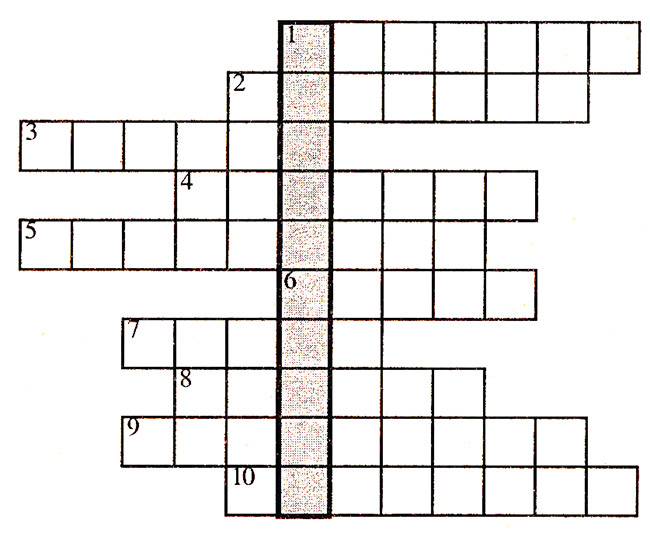 В выделенных клеточках по вертикали: прически делает. 